ОБЪЯВЛЯЕМ СТАРТ КОНКУРСА «ЭКСПОРТЕР ГОДА РЕСПУБЛИКИ КОМИ - 2021»

#Центрподдержкиэкспорта Республики Коми объявляет о старте регионального конкурса «Экспортер года Республики Коми – 2021» и приглашает субъекты малого и среднего предпринимательства региона принять в нем активное участие – принимаем заявки!

 Основными задачами Конкурса являются:

• Выявление СМСП Республики Коми, добившихся наибольших успехов в осуществлении экспортной деятельности в 2021 году.
• Содействие и стимулирование экспортной активности предпринимателей Республики Коми.
• Повышение престижа продукции, производимой СМСП Республики Коми на международном рынке.
• Увеличение объемов, повышение качества и конкурентоспособности экспортируемой продукции.
• Популяризация успешного опыта экспортной деятельности среди СМСП.

 Лучший экспортер Республики Коми 2021 года будет определен в четырех номинациях:

- Экспортер года в сфере промышленности
- Экспортер года в сфере агропромышленного комплекса
- Прорыв года
-Трейдер года

В каждой из номинаций будут определены номинанты и один победитель. Победители в каждой номинации получат звание «Лучший экспортер года Республики Коми - 2021», памятные дипломы, сертификаты, дающие право на получение дополнительных услуг Центра поддержки экспорта, а также другие призы.

Все номинанты Конкурса получают звание «Номинант конкурса «Экспортер года Республики Коми – 2021».

В конце марта текущего года состоится торжественное награждение победителей Конкурса «Экспортер года Республики Коми – 2021».

Партнерами Конкурса выступают АНО Республики Коми «Центр развития предпринимательства», АО «Российский экспортный центр», Министерство экономического развития и промышленности Республики Коми, Министерство экономического развития Российской Федерации

Победители Конкурса имеют право использовать звание «Экспортер года Республики Коми 2021» и логотип Конкурса в информационно-рекламных целях, а номинанты Конкурса – звание «Номинант конкурса "Экспортер года Республики Коми– 2021"».

Прием заявлений участников-экспортеров принимает Центр поддержки экспорта Республики Коми посредством направления конкурсной документации на адрес электронной почты: export.komi11@gmail.com

По вопросам участия в Конкурсе и оформления документов можно обращаться:
- или к заместителю руководителя Центра поддержки экспорта Республики Коми Кыневой Александре Владимировн по телефонам 8 (8212) 44-60-25 (доб. 214), 8 (904) 271-49-87, а также по e-mail a.v.kyneva@minek.rkomi.ru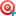 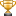 Документы:ПЕРЕЧЕНЬКонкурсной документации, необходимой для участия в ежегодном региональном конкурсе «Экспортер года» (региональный этап) Форма титульного листа для Конкурсной документацииЗаявлениеАнкета экспортёраДополнительно предоставляется: Справка налогового органа об исполнении Заявителем обязанности по уплате налогов, сборов, пеней, штрафов, выданная в срок не ранее, чем за один месяц до даты представления Заявки. В случае наличия неисполненной обязанности по уплате налогов, сборов, пеней, штрафов – справка о состоянии расчетов по налогам, сборам, пеням, штрафам и документы, подтверждающие погашение задолженности.Дополнительно для юридических лиц: копия свидетельства о государственной регистрации юридического лица; копия учредительных документов юридического лица (первая и последняя страница устава); копия выписки из Единого государственного реестра юридических лиц, сформированная выдавшим ее налоговым органом и содержащая код ОКВЭД по основному виду деятельности;Дополнительно для индивидуальных предпринимателей: свидетельство о государственной регистрации физического лица в качестве индивидуального предпринимателя; копия выписки из Единого государственного реестра индивидуальных предпринимателей, выданная не раньше месяца, предшествующего дате подачи заявки на участие в Конкурсе. Документы могут быть переданы в Центр поддержки экспорта в электронном виде (скан копии в формате PDF).Заполняется на фирменном бланке заявителя.Конкурсная документация__________________________________(полное название организации)____________________________________________________(адрес)ЗАЯВЛЕНИЕна участие в конкурсе на звание «Экспортер года - 2021» (региональный этап)Уважаемая комиссия!Изучив Положение о ежегодном региональном конкурсе на звание «Экспортёр года – 2021», ___________________________________________________________________                                       название юридического лица (индивидуального предпринимателя) в лице _____________________________________________________________,                   Ф.И.О. руководителя (индивидуального предпринимателя)действующего на основании __________________________, прошу принять настоящее заявление на участие в конкурсе на звание «Экспортер года – 2021» в номинации (отметить):«Экспортер года в сфере промышленности»; «Экспортер года в сфере агропромышленного комплекса»;  «Трейдер года» (для торговых домов);«Прорыв года».С условиями конкурсного отбора ознакомлен(на) и представляю в соответствии с конкурсной документацией необходимые документы в полном объеме:ЗаявлениеАнкета экспортёраДополнительно: Справка налогового органа об исполнении Заявителем обязанности по уплате налогов, сборов, пеней, штрафов, выданная в срок не ранее, чем за один месяц до даты представления Заявки. В случае наличия неисполненной обязанности по уплате налогов, сборов, пеней, штрафов – справка о состоянии расчетов по налогам, сборам, пеням, штрафам и документы, подтверждающие погашение задолженности.Дополнительно для юридических лиц: копия свидетельства о государственной регистрации юридического лица; копия учредительных документов юридического лица (первая и последняя страница устава); копия выписки из Единого государственного реестра юридических лиц, сформированная выдавшим ее налоговым органом и содержащая код ОКВЭД по основному виду деятельности;Дополнительно для индивидуальных предпринимателей: свидетельство о государственной регистрации физического лица в качестве индивидуального предпринимателя; копия выписки из Единого государственного реестра индивидуальных предпринимателей, выданная не раньше месяца, предшествующего дате подачи заявки на участие в Конкурсе. Документы могут быть переданы ЦПЭ в электронном виде (скан копии в формате PDF).- Подтверждаю и гарантирую, что сведения, содержащиеся в настоящем заявлении, а также в иных документах, представленных в составе заявки на участие в конкурсном отборе на участие в ежегодном региональном конкурсе «Экспортёр года - 2021» достоверны. - Подтверждаю, что отсутствует неисполненная обязанность по уплате налогов, сборов, страховых взносов, пеней, штрафов, процентов, подлежащих уплате в соответствии с законодательством Российской Федерации о налогах и сборах.- Подтверждаю, что отсутствует просроченная задолженность по возврату в бюджет бюджетной системы Российской Федерации, субсидий, бюджетных инвестиций и иная просроченная задолженность перед бюджетом бюджетной системы Российской Федерации. - Для организаций: Подтверждаю, что организация не находится в процессе реорганизации, ликвидации, банкротства, - Для индивидуальных предпринимателей: Подтверждаю, что не подавал(а) в Федеральную налоговую службу заявления о государственной регистрации прекращения деятельности физического лица в качестве индивидуального предпринимателя. - Подтверждаю, что организация не является иностранным юридическим лицом, а также российским юридическим лицом, в уставном (складочном) капитале которого доля участия иностранных юридических лиц, местом регистрации которых является государство или территория, включенные в утверждаемый Министерством финансов Российской Федерации перечень государств и территорий, предоставляющих льготный налоговый режим налогообложения и (или) не предусматривающих раскрытия и предоставления информации при проведении финансовых операций (офшорные зоны) в отношении таких юридических лиц, в совокупности превышает 50 процентов.- Подтверждаю, что в 2021 году осуществлял экспорт несырьевой продукции (товаров, работ, услуг) с территории Российской Федерации. - Подтверждаю, что в 2021 году отсутствовали иски и претензии от иностранных покупателей по качеству товаров (работ, услуг). - Выражаю свое согласие на обработку персональных данных, указанных в представленной документации (в соответствии с требованиями Федерального закона от 27 июля 2006 года №152-ФЗ «О персональных данных»), в том числе на размещение в информационно-телекоммуникационной сети общего пользования.Руководитель организации(Индивидуальный предприниматель) ________________          ___________________					                          подпись                                Ф.И.О.М.П.Дополнительно Конкурсант может представить (при наличии):- презентационные материалы в электронном виде (фото и видеоматериалы, действующие ссылки на сайты в сети Интернет и т.п.); - копии дипломов, свидетельств о наградах и других документов, отражающих оценку внешнеэкономической деятельности участника Конкурса.Анкета экспортёраОбщая информация об экспортёре:Оценка экспортной деятельности:Объем экспорта продукции в ценах реализации за 2021 год (в графе необходимо указать конкретную сумму)Доля экспорта в общей выручке компании за 2021 год Количество стран, в которые экспортируется продукция, за 2021 годОсуществление экспортной деятельности более 3 летНаличие сертификатов качества продукции соответствующих требованиям международных стандартовНаличие международных документов, подтверждающих качественные характеристики продукцииНаличие зарубежных товарных знаков: В графе необходимо указать количество зарубежных товарных знаков, наименование стран, на территории которых обеспечена правовая охрана товарных знаков.Наличие знака качества продукции «Made in Russia» экспортируемой участникомНаличие сайта компании на иностранных языкахИспользование международных электронных торговых площадок  Наличие наградных документов (дипломов, медалей, знаков качества)Участие за 2021 год в международных выставках, конференциях, форумах(Только для номинации «Прорыв года»)Появление новых экспортных продуктов, расширение экспортной номенклатуры за предыдущий отчетный год (ТНВЭД (6 знаков) либо видов работ (услуг):  В графе необходимо представить краткое описание результатов.Появление за предыдущий отчетный год новых стран для экспортаВ графе необходимо представить краткое описание результатов.Увеличение за предыдущий отчетный год количества иностранных покупателейВ графе необходимо представить краткое описание результатов.Наличие динамики роста объемов экспорта в предыдущем отчетном году в сравнении с годом, предшествующим емуВ графе необходимо представать краткое описание результатов.Исх. № ____от «____» _________ 2022 г.АНО Республики Коми «Центр развития предпринимательства»Директору Жеребцову С. В.ОтрасльПолное наименование организацииИНН организацииРуководитель: ФИО, должностьПочтовый адресТелефон, факсАдрес электронной почтыКонтактное лицо в организацииТелефон контактного лицаОКВЭДТН ВЭДБаллыПозицииРезультат1до 250 млн руб.2от 250 до 500 млн руб.3от 500 до 750 млн руб.4от 750 млн до 1 млрд руб. 5более 1 млрд руб.  БаллыПозицииРезультат1до 5% 2от 5% до 10%3от 10% до 20%4от 20% до 30%5Более 30%БаллыПозицииРезультат, перечислите страны1До 22От 3 до 63От 7 до 104От 11 до 145Более 15НетДа01НетДаесли да, то какие01НетДаесли да, то какие01НетДаесли да, то какие01НетДаесли да, то какие01НетДаДаУкажите ссылку на сайт0На английском языке1На иностранных языках1НетДаесли да, то укажите ссылку на аккаунт01НетДаесли да, то какие01НетДаесли да, то какие, укажите ссылку01Нет ДаДа0До 2 1От 2 до 4 2Более 43НетДаДа0До 2 1От 2 до 4 2Более 43НетДа01НетДаДа0До 5%1От 5% до 10% 2Более 10%3